Cumbernauld Living Landscape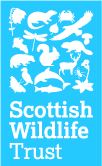 Community researcherTemporary – 24hrs per month for 3 monthsOverall Purpose of the JobMain DutiesKey Internal and External ContactsPersonal SpecificationLocation Of JobScottish Wildlife Trust, CumbernauldDept/RegionConservationReporting ToProject Manager To carry out interviews with community members in Cumbernauld and learn about their experiences of the Cumbernauld Living Landscape project as part of the monitoring and evaluation strategyThe main purpose of the role is to carry out online interviews with stakeholders in the Cumbernauld Living Landscape Creating Natural Connections project. You will work with the project team led by the Scottish Wildlife Trust and the social science team at the James Hutton institute to discuss the background of the research, receive training and agree a work plan for carrying out the interviews. You will be supported by the Project Officers to identify key contacts at community organisations and approach them to check their willingness to be interviewed about their experience of working with the Cumbernauld Living Landscape Creating Natural Connections project. The postholder will work with the Cumbernauld Living Landscape project team to evaluate the impact of the Cumbernauld Living Landscape’s activities to help support local community groups and organisations to increase their local capacity. The postholder will, together with other community researchers, conduct online interviews with community members in and around Cumbernauld and contribute to reporting about the findings of the interviews. The postholder will work with Cumbernauld Living Landscape project staff to make sure interviews are recorded and stored safely and securely. Where possible, the postholder will also contribute to the presentation of the findings of their research. External Research staff of the James Hutton InstituteStaff at the Scottish Wildlife Trust and TCVRepresentatives and members of local community organisations and community councils in Cumbernauld. Other participants in the Creating Natural Connections projectInternal Work closely with the CNC project team including the Project Manager and Project Officers.  Essential Qualifications and ExperienceThere is no specific background that we’re looking for, but if you’ve had any experience asking people about their thoughts and experiences this would be advantageous  Essential Knowledge, Skills and AbilitiesOpenness to engage with a range of different views and experiences. Good social skills and confidence in speaking to people from a variety of backgrounds.Good communication skills (especially speaking, writing an advantage)Ability to listenAn interest and willingness to participate in research through carrying out interviews with community members.An interest in learning from other people. Ability to communicate through software such as MS Teams to carry out interviews and meetingsAdvantageousUnderstanding of the Cumbernauld Living Landscape projectInterest in people and communities; interest in the natural environment.Date16/10/2020Author:  Fiona McGrevey  Cumbernauld Living Landscape Project Manager, Scottish Wildlife Trust